O INSTITUTO DO MEIO AMBIENTE DO ESTADO DE ALAGOAS – IMA/AL, nos termos do Art. 44 da Lei Estadual 6.161/2000 e Art.122 do Decreto Federal 6.514/2008, notifica os infra nominados para apresentarem alegações finais no prazo de 10(dez) dias a contar da presente data. Os processos estarão disponíveis para consulta/xerox na Gerência de Monitoramento e Fiscalização – GEMFI deste Instituto (Av. Fernandes Lima, 651 Farol - Maceió – AL).EDITAL Nº 17/2024 - IMA-AL EDITAL DE NOTIFICAÇÃO PARA ALEGAÇÕES FINAIS DE MÚLTIPLOS PROCESSOS       Maceió/AL, 03 de junho de 2024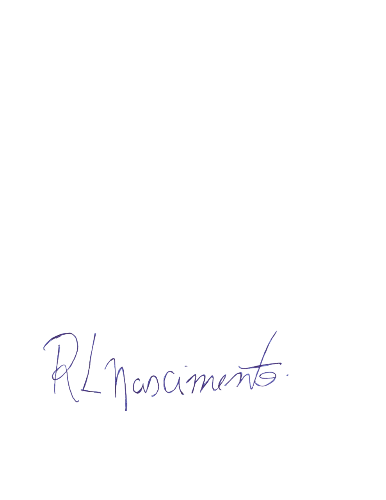              RAFAEL LOPES DO NASCIMENTOGERENTE DE MONITORAMENTO E FISCALIZAÇÃODecreto n° 88.505, de 2º de fevereiro de 2023INTERESSADOCNPJ/CPFPROCESSO DE ABERTURAAUTO DE INFRAÇÃOJOSEANE MARIA MEDEIROS020.459.094-92 2023.21091153765.AINF.IMA2023.30095116979.UC'S.AINF TIAGO JOSE DOS SANTOS 08250834437 20.716.212/0001-872024.23042528365.AI.IMA 2024.21051993913.AAF.AINFHOSPITAL ORTOPEDICO DE MACEIO12.186.367/0001-20 2024.08010139152.AINF.IMA2024.08013559814.AAF.AINFALAGOAS MIX PREPARACAO DE MASSA DE CONCRETOS LTDA18.144.066/0001-102023.16111342447.AI.IMA2023.29113705247.GEMFI.AINFHOTEL CANGAÇO EMPREENDIMENTOS TURÍSTICOS LTDA22.491.026/0001-122024.9041398816.AI.IMA2024.15044895487.AAF.AINFENGENHARIA DE MATERIAIS LTDA - ENGEMAT41.157.967/0001-692024.04010235663.AINF.IMA2024.04013080762.AAF.AINFANA CLAUDIA DE OLIVEIRA087.331.954-042024.22044863050.AI.IMA2024.21053380138.AAF.AINFEDLENE SANTIAGO DOS SANTOS062.904.034-60 2024.26041945471.AI.IMA2024.21053244560.AAF.AINFJOSÉ LOPES LUCENA NETO408.255.664-872023.19104094677.AI.IMA2023.01114853257.GEMFI.AINFELIENE DA HORA070.655.644-522024.2204187558.AI.IMA2024.21050402646.AAF.AINFPREFEITURA MUNICIPAL DE SANTANA DO IPANEMA12.250.916/0001-892024.09011515244.AINF.IMA2024.09015274781.AAF.AINFPREFEITURA MUNICIPAL DE SANTANA DO IPANEMA12.250.916/0001-892024.08011815040.AINF.IMA2024.08014979619.AAF.AINFJOSINALDO MANOEL DOS SANTOS842.787.904-062023.10114837897.AI.IMA2023.29115641033.GEMFI.AINFMARCIO ANICETO DA SILVA016.300.124-322024.26043773890.AI.IMA2024.21050224341.AAF.AINFOSVALDO FLÁVIO PEREIRA NAVARRO636.374.054-152024.04013770668.AINF.IMA2024.04010036663.AAF.AINFSANATORIO HOSPITAL GERAL12.310.579/0001-782024.05012647684.AINF.IMA2024.05014987284.AAF.AINFPENEDO AGRO-INDUSTRIAL S/A12.382.008/0001-492023.27125141023.AINF.IMA2023.27125237151.GEMFI.AINFLAVINEA DA SILVA SANTOS126.837.314-182024.703339140.AI.IMA2024.09043155985.AAF.AINFPREFEITURA MUNICIPAL DE TRAIPU12.207.452/0001-282024.705715128.AI.IMA2024.15051939919.AAF.AINFYUARAUA TURISMO W LAZER LTDA19.752.675/0001-152024.1604784971.AI.IMA2024.18045007348.AAF.AINFCONSTRUTORA GOLDMAN EIRELI17.405.787/0001-742024.14032238257.AINF.IMA2024.14030698611.AAF.AINFCONSORCIO PAV SERTAO45.014.704/0001-512024.31014261450.AINF.IMA2024.31010020321.AAF.AINFV J DOS SANTOS COSTA PRODUTOS AGRICOLA11.318.406/0001-332024.20034885694.AINF.IMA2024.20031948813.AAF.AINFAUTO POSTO FERNANDES LTDA - POSTO MURICI05.079.209/0001-062023.21115621657.AINF.IMA2023.21110605557.GEMFI.AINFSECRETARIA MUNICIPAL DE INRAESTRUTURA DE MACEIO - SEMINFRA17.926.123/0001-502024.1303205849.AI.IMA2024.09041498698.AAF.AINF CONSORCIO SAO SEBASTIAO - ARAPIRACA41.067.807/0001-292024.15024041020.AINF.IMA2024.15023082350.AAF.AINFCONSORCIO SAO SEBASTIAO - ARAPIRACA41.067.807/0001-292024.19023783158.AINF.IMA2024.19024281876.AAF.AINFPREFEITURA MUNICIPAL DE SAO JOSE DA TAPERA12.261.228/0001-142024.19025201853.AINF.IMA2024.19025547055.AAF.AINFUSINA CAETE S/A - MATRIZ12.282.034/0002-862024.12032158891.AINF.IMA2024.12032967696.AAF.AINFCARREFOUR COMERCIO E INDUSTRIA LTDA45.543.915/0902-372024.26015102855.AINF.IMA2024.26012629581.AAF.AINFCIA ACUCAREIRA CENTRAL SUMAUMA12.478.095/0001-322024.16023009249.AINF.IMA2024.16025973056.AAF.AINFCONCREARTE SERVICOS DE CONCRETAGENS LTDA32.917.836/0010-322024.04044471247.AINF.IMA2024.04042180868.AAF.AINFJOSE MAURO E SILVA 4119614743442.953.904/0001-812024.19035435462.AINF.IMA2024.19035012226.AAF.AINFMILTON ALVES INDUSTRIA E COMERCIO LTDA12.363.594/0001-842024.22014981680.AINF.IMA2024.22012582569.AAF.AINFJARLON GOMES DE ANDRADE516.897.234-912024.01031346043.AINF.IMA2024.01034980361.AAF.AINFSANTO EXPEDITO EMPREENDIMENTO IMOBILIARIO SPE LTDA43.170.160/0001-912024.13034850875.AINF.IMA2024.13033587485.AAF.AINFFRANCISCO DE ASSIS PACHECO NUNES - ME14.867.423/0001-182024.20022616986.AINF.IMA2024.20025757377.AAF.AINFFRANCISCO DE ASSIS PACHECO NUNES - ME14.867.423/0001-182024.20022441971.AINF.IMA2024.20024580878.AAF.AINFCITECON OCEANA EMPREENDIMENTO SPE48.209.133/0001-072024.11033602023.AINF.IMA2024.11035606461.AAF.AINFPETRO POSTO LTDA37.120.587/0001-822024.10042929272.AINF.IMA2024.10044402860.AAF.AINFCLARO - 240.432.544/0102-902022.09032820969.AINF.IMA2022.09030117663.GEMFI.AINFSOLO AGROPECUÁRIA E PARTICIPAÇÕES LTDA21.278.824/0001-062024.01032465993.AINF.IMA2024.01035969827.AAF.AINFGL EMPREENDIMENTOS LTDA07.308.813/0001-922024.24011166780.AINF.IMA2024.24014506458.AAF.AINFVERALDINO APOLINÁRIO DOS SANTOS087.676.024-872024.29011522760.AINF.IMA2024.29010123965.AAF.AINFFABRICIA MARIA BENTO HOLANDA VIEIRA01.720.527/0001-532024.01035771359.AINF.IMA2024.01032746682.AAF.AINFSERVICO AUTONOMO DE AGUA E ESGOTO - SAAE04.301.914/0001-432024.18011448893.AINF.IMA2024.18015737056.AAF.AINFMUCIO JOSE COSTA AMORIM048.902.804-722024.26023704663.AINF.IMA2024.26021261447.AAF.AINFCONDOMINIO DO RESIDENCE I17.965.338/0001-802024.11032370029.AINF.IMA2024.11030113542.AAF.AINFCOOPERATIVA DE PRODUCAO LEITEIRA DE ALAGOAS LTDA04.811.676/0002-052024.02054395912.AINF.IMA2024.02051867693.AAF.AINFVALDEMAR JOÃO DE ARAÚJO605.639.404-252024.12040642872.AINF.IMA2024.13045529162.AAF.AINFKAEL FELIPE ALESSIO FERREIRA NASCIMENTO 0852864990343.873.738/0001-762024.02061371557.AINF.IMA2024.02065070761.AAF.AINFCODEVASF00.399.857/0015-212024.08042455990.AINF.IMA2024.08045263669.AAF.AINFPOUSADA VILA COBE LTDA-ME14.022.553/0001-502024.19020953570.AINF.IMA2024.19022688385.AAF.AINF